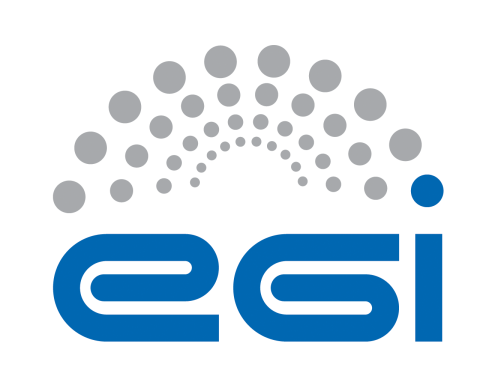 EGI-EngageRisk analysis and risk response for Period 1D1.2AbstractThis document provides guidelines how risk management (identification, analysis, response and control) will be conducted in EGI-Engage project. It also provides result of first re-assessment of the probability and impact of risks identified during project proposal phase and proposed response, as well as result of new risk identification.COPYRIGHT NOTICE 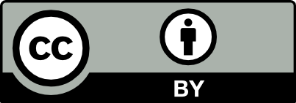 This work by Parties of the EGI-Engage Consortium is licensed under a Creative Commons Attribution 4.0 International License (http://creativecommons.org/licenses/by/4.0/). The EGI-Engage project is co-funded by the European Union Horizon 2020 programme under grant number 654142.DELIVERY SLIPDOCUMENT LOGTERMINOLOGYA complete project glossary is provided at the following page: http://www.egi.eu/about/glossary/     ollowing definitions are used in EGI-Engage Risk management process:Risk: a risk is defined as an uncertain event or condition that if it occurs, has a negative (threads) or positive (opportunities) effect on a Project's Objectives. (Source: PMBOK) In EGI-Engage risk management process has been limited to threads. Risk Registry: a database of identified risks with the analysis and response planning as well risk occurrence history of treatment. IntroductionProject Risk management process includes conducting risk management planning, identification, analysis, response planning and control. The objective is to detect threads and decrease likelihood and impact by proper treatment as well as collect lessons learned from risks occurrence   Benefits of a risk management include:Increase focus and attention on risksProactive approach for preventing risks from becoming issuesProvide a consistent approach for analyzing, prioritizing, communicating and managing risksProvide an approach to efficiently and effectively mitigate risksSave cost and time by identifying, prioritizing, and managing risks in Section  with clear description of responsibilities. Section 5 provides  first re-assessment of the probability and impact of risks identified during project proposal phase and proposed response, as well as result of new risk identification.Risk registry has been reviewed by Work Package leaders and Project Management Board. It is kept confidential, with access restriction to PMB and AMB members, attached appendix . 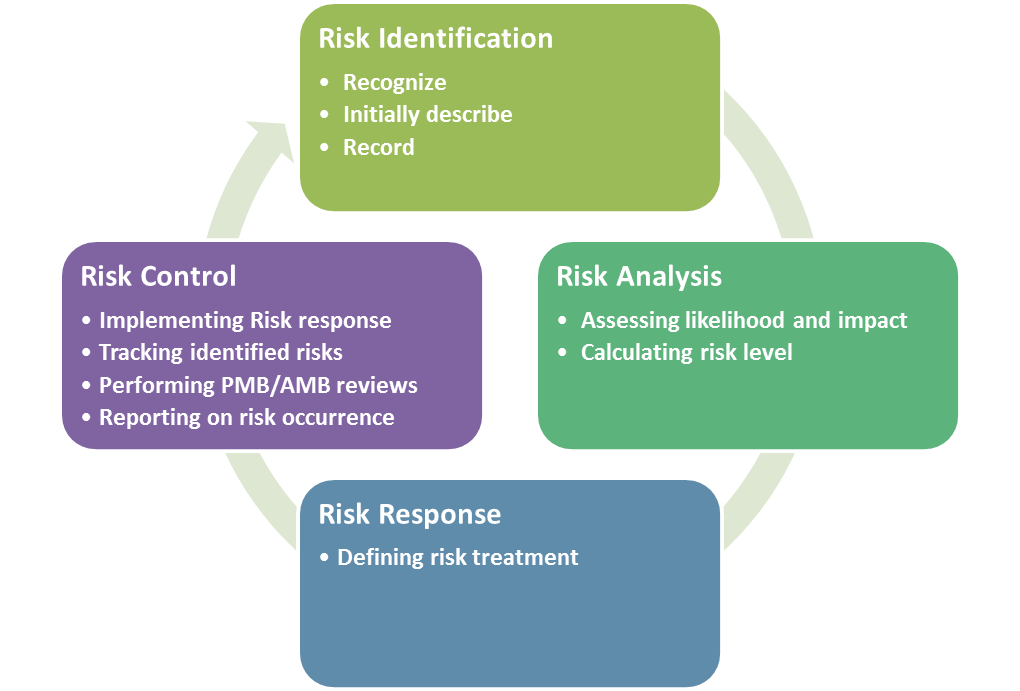 TimingThis section describes when and how often the isk anagement rocess will be performed during the project life cycle.   Risk anagement rocess timing is as follow:(whenever necessary) Work Package Leaders are applying risks response reporting on risk occurrence reporting on new risks identifiedOn monthly basisQuality and Risk Manager is reporting to PMB risk occurrence and newly identified risks which require PMB attention.Every 3 monthsQuality and Risk Manager is conducting risk registry review with Work Package leaders, including: identifying deprecated risksreassessment of impact and probability of existing risksreviewing of risk responseidentification of new risks Quality and Risk Manager is reporting of the review.Risk analysis has been performed by  with support of Quality and Risk Manager. All  risk identified during project proposal phase have been reviewed:Are risks still relevant to the project?Have risk levels changed? still valid and being applied?Are consequences of the risk occurrence still valid?In addition each risk has been Work Package leader responsible for coordinating treatment application,  trend in comparison to risk level during project proposal phase.Each Work package leader has been esponsible, based on 6 month experience, to identify new risks (unforeseen) and  risks materialized. As result of the review: 11  have been identified as deprecated4 – Risks duplicated by other risks4 – Risks not valid any more3 – Risks not related to the project but EGI Infrastructure9 foreseen risks have been identified as still relevantRisk level2 – high2 – medium5 – lowRisk trend3 – stable – risk level has not change6 – improving – risk level has been decreased31 unforeseen risks have been identified Risk level15 – high10 – medium6 – low5 related to 3 risksRisk occurrences’ status3 – improving2 – stable Norisks ha been identified as requiring contingency plan.Date08 October 2015ActivityNA1Lead PartnerEGI.euDocument StatusDRAFTDocument LinkNamePartner/ActivityDateFrom:Małgorzata KrakowianEGI.eu8.10.2015Moderated by:Reviewed byApproved by:IssueDateCommentAuthor/Partnerv.11.10.2015First draftMałgorzata Krakowian/EGI.euv.28.10.2015Version after internal reviewMałgorzata Krakowian/EGI.eu